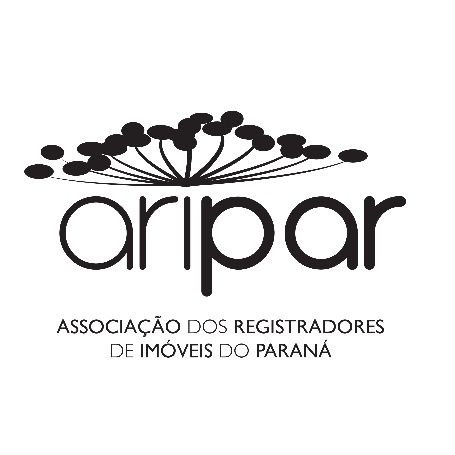       CARTA DE ARREMATAÇÃOPRENOTAÇÃO: 					MATRÍCULA:Assinale com um “x” apenas se a resposta for POSITIVA( ) Há outros protocolos sobre o mesmo imóvel ( ) São conflitantes?( ) O imóvel pertence a esta Serventia?
Quanto a qualificação das partes, constam os requisitos abaixo?OUTORGANTE(S):( ) Nome(s)( ) Estado civil( ) Regime e data de casamento( ) Pacto Antenupcial( ) Nacionalidade( ) Profissão( ) Domicílio( ) CPF/CNPJ( ) RG e Estado e Órgão emissorArt. 511 § 2º - O registrador não exigirá a comprovação do pagamento do ITR ou a CND no registro da carta de arrematação ou de adjudicação: I - se delas constar que, antes da designação da praça, o juiz comunicou a realização da hasta pública às Fazendas Públicas do Estado e do Município, à Receita Federal e ao INSS; e 83 II - se os títulos tiverem sido expedidos pela Justiça do Trabalho.( ) SE EMPRESÁRIO INDIVIDUAL está qualificado como pessoa física, com indicação do CPF e CNPJ? ( ) Quando casado(a), a esposa(o) assinou a escritura anuindo com o ato.( ) São casados em regime de separação convencional? ( ) Se a resposta for SIM, o pacto foi registrado? No pacto não há nenhuma exceção referente ao imóvel alienado?OUTORGADO(S):( ) Nome(s)( ) Estado Civil( ) Regime de casamento e data( ) Pacto Antenupcial( ) Nacionalidade( ) Profissão( ) Domicílio( ) CPF/CNPJ( ) RG e Estado e Órgão emissor( ) Qualificação completa do cônjuge IMÓVEL( ) O imóvel pertence a circunscrição deste cartório?( ) GUIA DE ITBI, quitada;( ) GUIA DE FUNREJUS, recolhida.( ) Área superficial do lote de terreno( ) Indicação fiscal( ) Valores individuais( ) Tem auto de arrematação – Art. 903 do CPC deve estar assinado pelo Juiz, arrematante e leiloeiro( ) Verificar se estão corretos os pagamentos( ) Sentença( ) Data do transito em julgado( ) Imposto foi recolhido  – confirmar no site( ) Carta de arrematação está encerrada?( ) Consta na carta de adjudicação/arrematação que o(s) devedor(es) não compareceu(ram) aos Leilões, ou, em caso positivo, que assinou(ram) ou deixou(ram) de assinar a carta de adjudicação/arrematação?( ) A Carta de adjudicação foi assinada pelo leiloeiro, pelo credor, pelo agente fiduciário, e por cinco pessoas físicas idôneas como testemunhas?( ) Em caso de imóvel rural, foi apresentado CCIR e ITR atualizados e quitados?( ) Em caso de imóvel urbano, foi apresentado CND Municipal e Certidão de endereço?( ) Imóvel Rural – aquisição por estrangeiro?Caso positivo, inserir a informação no indicador pessoal.( ) Analisando a matrícula, sobre o imóvel incide algum ÔNUS NÃO IMPEDITIVO de alienação (hipoteca comum, penhora)? Há a possibilidade de registrar a arrematação sem o cancelamento dos ônus existentes, desde que, o arrematante apresente requerimento com firma reconhecida por autenticidade ou semelhança esclarecendo que tem conhecimento de que os ônus existentes continuarão ativos. (art. 252 Lei 6015/73).( ) Existe autorização judicial para cancelamento prévio desses ônus?Se não houver, cancelar previamente apenas a penhora de origem da hasta pública (mesmo nº de processo)( ) Analisando a matrícula, sobre o imóvel incide algum ÔNUS IMPEDITIVO de alienação (hipoteca cedular, hipoteca de SFH, penhora/arresto da União Federal ou do INSS, hipoteca do Banco da Terra, cláusula de impenhorabilidade)? (art. 53, §1° da Lei 8212/91)Se houver, deverá ser emitida NE.( ) Foi cancelada a hipoteca e a cédula de crédito que deu origem à arrematação/adjudicação extrajudicial?( ) Foi observado se o valor da alienação condiz com o valor real do imóvel? A pesquisa deverá ser realizada de acordo com o valor das últimas alienações e de acordo com pesquisa realizada no site das imobiliárias e indicador real do cartório.  - Caso o valor não esteja adequado deverá ser emitida NE.
( ) O Imóvel será totalmente transferido? -  Se for apenas parte, indique a fração (percentual):_____________________
( ) A identificação e a descrição do imóvel constante da Carta de Arrematação são idênticas àquelas constantes da matrícula(denominação, área, confrontantes, construções)? - Observar as exigências para o imóvel Urbano, Rural, Condominial.
( ) Na Carta de Arrematação consta o valor do lance da Arrematação?
 - Os ônus que pesam sobre o imóvel: a penhora ou arresto oriundo do mesmo processo da arrematação deverá ser cancelado antes do registro da arrematação, com base na carta.
 - Os ônus que não se referirem ao processo devem ser cancelados com autorização expressa do Juízo que expediu a carta ou por Ofício da Vara respectiva, comprovando que estes credores foram intimados.  - Se o ônus não for impeditivo de alienação (hipoteca comum, penhora, servidão, usufruto), expedir diligência para ciência da parte, caso não conste na carta. - Se o ônus for impeditivo e a carta não autorizar o cancelamento, expedir diligência solicitando o(s) ofício(s) para o cancelamento.( ) A DOI foi emitida?( ) O campo da porcentagem foi preenchido? (fração e o gráfico pizza)( )  Foi verificado o número respectivo do registro para preenchimento da DOI?- Verificar valor dos emolumentosDeclaro que preenchi o presente termo de qualificação registral após analisar o título e a matrícula, responsabilizando-me pelas informações inseridas. O presente termo será digitalizado e vinculado ao Protocolo ___________. Data: __/__/____ Assinatura: _______________Conferido por __________________. MODELO DE ATO A SER PRATICADO(Extrajudicial)R-(NÚMERO_ATO)/(NÚMERO_MATRICULA) – (NÚM_PROTOCOLO) de (DATA_PROTOCOLO) – ARREMATAÇÃO EXTRAJUDICIAL – Em vista da carta de arrematação expedida em ___ de __________ de ______ pelo leiloeiro oficial ______________________, devidamente registrado na Junta Comercial do Estado do Paraná sob matrícula nº ______ (arquivada sob nº (PROTOCOLO)/(ANO_PROTOCOLO), o imóvel desta matrícula ficou pertencendo, em virtude de arrematação, a __________________________ (Ident. nº ______________/SSP/PR e CPF/MF _______________), nacionalidade, profissão, estado civil, ( regime de bens e qualificação do cônjuge, com endereço na Rua _______________, bairro, cidade, estado. Esta arrematação foi feita em conformidade com o art. 27 da Lei nº 9.514/97 (constar este artigo somente se for SFH) pelo valor de R$____________ (______________________________). (Consultado na CNIB - Código HASH: _______________________________________ para CNPJ nº ___________/______; __________________________para CPF nº _________________; ___________________________________ para CPF nº ________________ - ITBI prot. nº _______/______ - aval. R$_________ - custas: _________ VRC = R$_________ – Funrejus: R$_________. Cidade, ____ de _________ de _____.  _____________________________, Oficial do Registro:(Judicial)
R-(NÚMERO_ATO)/(NÚMERO_MATRICULA} – (NÚM_PROTOCOLO) de (DATA_PROTOCOLO) – ARREMATAÇÃO JUDICIAL – Por carta de arrematação expedida em ___ de ____________ de _______ pelo Dr (a)___________ - ___. _________________________________ - Comarca ____________________ - Estado do Paraná, dos autos sob nº ________________________________, o imóvel objeto desta matrícula de propriedade de __________________________ (Ident. nº _____________ e CPF/MF nº _________________) estado civil ( regime de bens e qualificação do cônjuge) e domiciliada na Rua ________________ nº ______, bairro, cidade, ficou pertencendo, em virtude de arrematação, a ___________________(Ident. nº ________________ e CPF/MF nº _____________), nacionalidade, profissão, estado civil ( regime de bens e qualificação do cônjuge) residente e domiciliada na Rua _____________ nº ______, bairro, cidade. Esta arrematação foi feita em conformidade com o art. 27 da Lei nº 9.514/97 (constar este artigo somente se for SFH) pelo valor de R$______________ (__________________________). Demais condições e cláusulas constantes do aludido título. (Consultado na CNIB - Código HASH: - ITBI prot. nº _________ - aval. R$__________ - Emolumentos: _________ VRC = R$_______ – Funrejus: R$_______. Cidade, _______ de ___________de _____. _____________________, Oficial do Registro: